Žádost o poskytnutí finančního daru na pořízení sociální služby Tísňová péčeK žádosti o poskytnutí finančního daru pro uživatele sociální služby Tísňová péče je nezbytné doložit: řádně vyplněnou a podepsanou žádost, kopii evidenčního listu k bytu, případně nájemní smlouvy nebo potvrzení majitele bytu o počtu osob žijících v bytě (v odůvodněných případech lze nahradit čestným prohlášením žadatele), kopii účetního dokladu o pořízení zařízení (pouze v případě, že se jedná o finanční dar osobám, které pořídily zařízení tísňové péče v roce podání žádosti), kopii smlouvy o poskytování sociální služby Tísňová péče nebo potvrzení registrovaného poskytovatele služby o užívání služby Tísňová péče. Prohlašuji, že veškeré údaje, uvedené v této žádosti, jsem uvedl/a pravdivě. Jsem si vědom/a, že nepravdivé údaje mohou mít za následek vyřazení žádosti z pořadníku žadatelů o finanční dar. Prohlašuji, že jsem se seznámil/a se zněním Zásad pro poskytování finančních darů pro uživatele sociální služby Tísňová péče a s podmínkami těchto Zásad souhlasím. Svým podpisem uděluji souhlas s ověřením všech uvedených údajů v této žádosti Úřadem MČ Praha 6. Zároveň uděluji souhlas s ověřením skutečností uvedených v mé žádosti u poskytovatele služby. Současně souhlasím, že může být provedeno šetření poskytovatelem finančního daru v místě mého bydliště. Zpracování osobních údajůInformace o zpracování osobních údajů, včetně informací ve smyslu čl. 13, resp. čl. 14 obecného nařízení o ochraně osobních údajů (GDPR), jsou podle § 8 zákona č. 110/2019 Sb., o zpracování osobních údajů, ve znění pozdějších předpisů, dostupné na webových stránkách www.praha6.cz.Dne: …………………				Podpis žadatele: ……………………………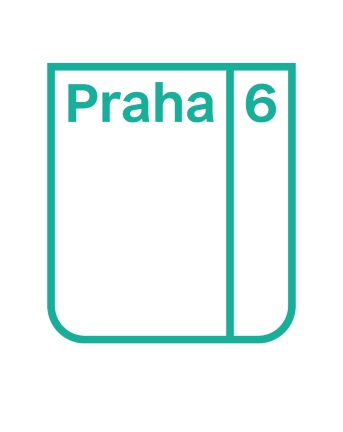 Poskytování finančního daru na pořízení sociální služby Tísňová péčeDatum a čas podání: Sociální službu Tísňová péče využívám od: (uveďte od jakého data je služba poskytována včetně názvu poskytovatele sociální služby)V roce …………Jméno a příjmení: Datum narození: Adresa trvalého pobytu: Korespondenční adresa: (pokud se liší od adresy trvalého pobytu)Telefon žadatele: Jméno a telefon kontaktní osoby: Žiji osaměle: Jména a příjmení osob hlášených ve společné domácnosti / příbuzenský vztah: Způsob výplaty finančního daru: Způsob výplaty finančního daru: Číslo účtu: Číslo účtu: Kód banky: Způsob výplaty finančního daru: 